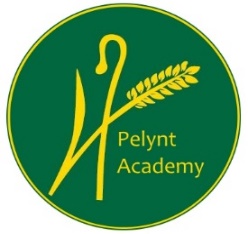 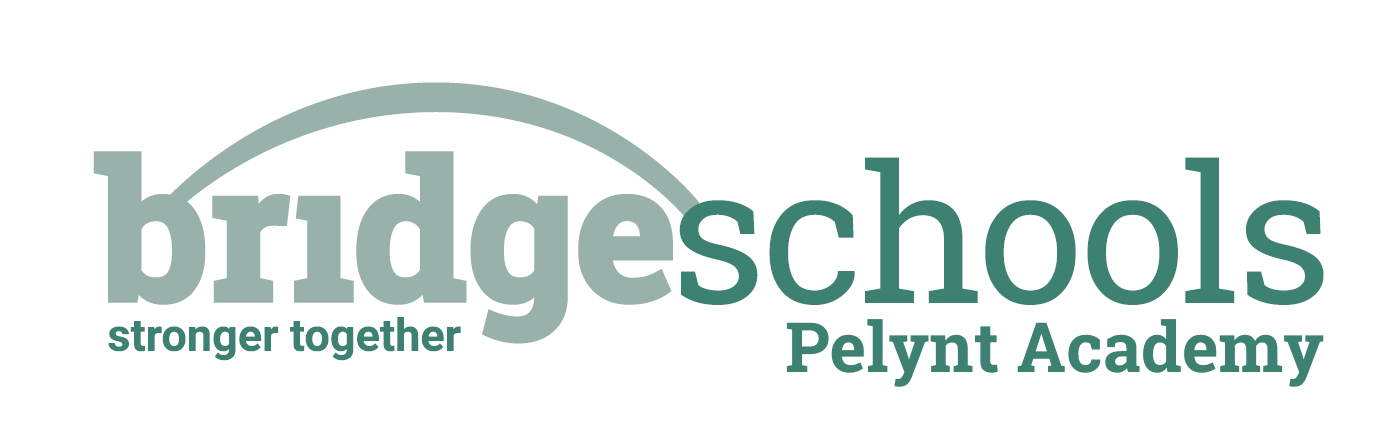 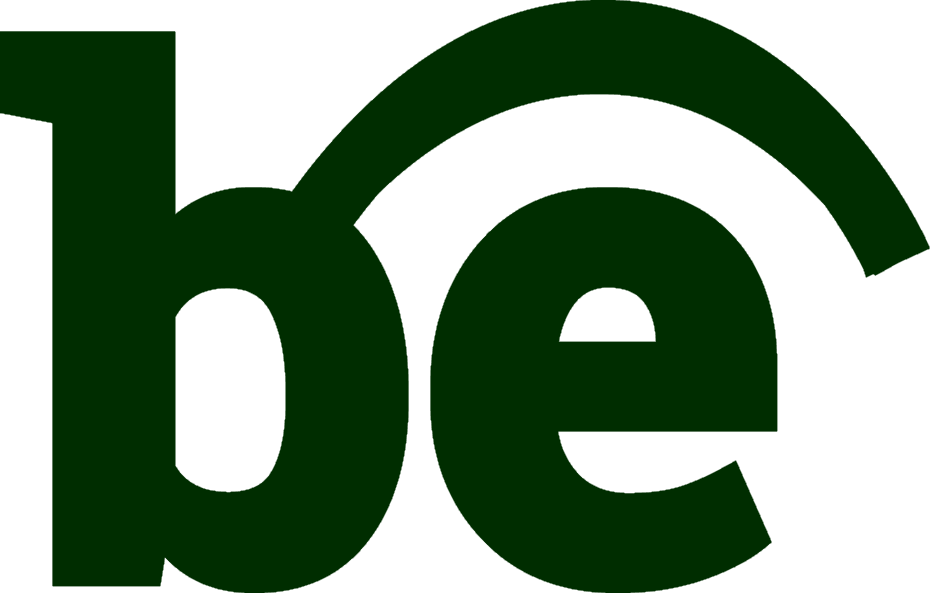 Friday 22nd January 2021Maths:Today, if you are in pink group, your learning objective is to consolidate your knowledge of the 10 times table. Please watch the video below (10 times-table) and complete the attached questions. https://whiterosemaths.com/homelearning/year-2/spring-week-2-number-multiplication-and-division/Today, if you are in orange group, your learning objective is to divide 100 into 2, 4, 5 and 10 equal parts. Please watch the video below (Divide 100 into 2, 4, 5 and 10 equal parts) No question sheet today but you will need a pencil and a piece of paper to answer the questions during the video.https://whiterosemaths.com/homelearning/year-3/spring-week-2-number-multiplication-division/Today, if you are in green group, your learning objective is to divide 2 digits by 1 digit. Please watch the video below (Divide 2-digits by 1-digit 1) and complete the attached questions.https://whiterosemaths.com/homelearning/year-4/spring-week-2-number-multiplication-division/**The answers are attached so that you can self-mark your work**English:You are going to be developing your understanding of inverted commas today. There is a programme on CBBC today which you can watch by following this link: https://www.bbc.co.uk/programmes/p089sq2xAlternatively, follow the BBC Bitesize link below which has a clip, a Super Movers video for you to join in with and some activities to complete afterwards. https://www.bbc.co.uk/bitesize/articles/z7s6t39**Remember what I say in school about imagining the inverted commas are padlocks and you are locking inside only the words that somebody says**See the document in the uploads for your written task today. Remember you can copy the sentences out into a notebook/onto a piece of paper, you do not need to print your tasks. Reading:Your task today is designed to build upon your prediction skills. Today, you will be making predictions from a picture. Just like we did on Wednesday’s TEAMS session, we made predictions based on a text and used evidence to justify our answers. Once you have answered the questions there is a task where you need to write the opening paragraph of the story. See uploads for details.Spelling/Phonics:Phonics group- ‘w’ follow this link to BBC Bitesize, watch the video and then complete the online learning activity (click the arrow underneath the video) https://www.bbc.co.uk/bitesize/topics/zvq9bdm/articles/zmnbnrdThen, copy the words below onto a piece of paper and write the sound buttons underneath to show how many sounds are in the word. Don’t forget to use your phoneme fingers to help you! wave        will         water          wand            watch            work           walk             withNext, pick four of the words and create four of your own sentences – remember capital letters, finger spaces and full stops. Then, copy out this week’s tricky words:   he   she*Challenge: Write a sentence with one of the w words in and add in one of the tricky words. Orange spelling group- Your learning objective for this week is to recognise and know the ‘u’ sound spelt ou. See uploaded document for your task.Green spelling group- Your learning objective for this week is to understand how words change when ‘s’ and ‘es’ are added. See uploaded document for your task. French:Today you are going to be developing your French vocabulary. In school, we have looked at greetings, teacher’s instructions, family members and some different songs. Your task today is to follow the link below where you will be taken to a webpage where you will hear a catchy song about clothes and colours! See if you can watch it once and then play it again and join in to practise the pronunciation of the words. https://www.bbc.co.uk/teach/class-clips-video/french-ks2-clothes-and-colours/zkhxpg8Your tasks:Join in with the song to practise your pronunciation of clothes and colours.Draw a picture of yourself in your favourite outfit, colour it in and then label your items of clothing with the French vocabulary for the name of the clothing item and the colour. Practise describing what you are wearing to another family member- see if they can guess what you are saying to them!*See vocabulary mats of clothing and colours in the uploads. 